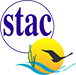 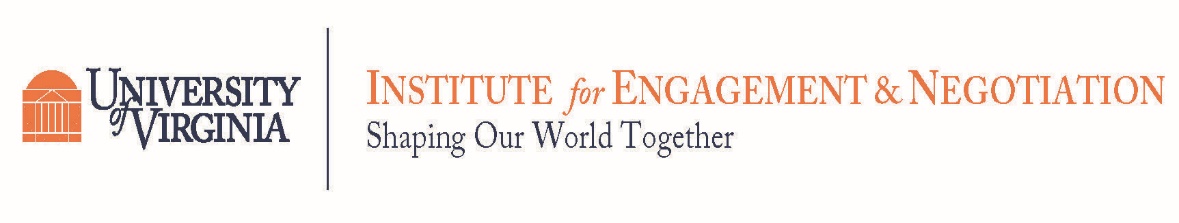 Scientific and Technical Advisory Committee (STAC) Workshop Series:Improving Modeling and Mitigation Strategies for Poultry Ammonia across the Chesapeake Bay WatershedRegister to receive Zoom Link9:00	Welcome Kathy Boomer, Foundation for Food and Agricultural Research, STAC Chair9:05	Workshop Introduction	Joe Wood, Chesapeake Bay FoundationHolly Porter, Delmarva Chicken Association9:20	Presentation Question Task (10 minutes total)Mike Foreman, University of VirginiaAnnabelle Harvey, Chesapeake Research Consortium, STAC CoordinatorJamBoard Test Question: What has been your “go to” restorative activity during the pandemic?	Link 1	Link 2Session 1: Approaches to Modeling Ammonia Emissions and TransportSession 1 JamBoard: Link 1, Link 29:30 	Apportionment of air sources through CMAQJesse Bash, EPAWhat additional questions need to be addressed about this approach?What future analyses would be most beneficial?  9:50	A conceptual model of how air sources fit into Chesapeake Bay Modeling, Gary Shenk, USGSWhat are the challenges with the current framework?How might the partnership look to modify?10:10	Local Surveys and improving understanding of implementationMark Dubin, University of MarylandPaul Bredwell, U.S. Poultry and Egg AssociationHow can litter surveys improve our understanding? What other ways might we improve our understanding of management efforts?How could these inputs inform our modeling efforts? 10:30	Debrief the Modeling Questions	Mike Foreman, University of Virginia10:35	5-minute BreakSession 2: Approaches to Ammonia ManagementSession 2 JamBoard: Link 1, Link 210:40   What management strategies influence ammonia transport? What is the relative cost effectiveness? co-benefits? Hong Li, University of DelawareSanjay Shah, North Carolina State UniversityEileen Fabian, Penn State University What are key challenges related to implementing these BMPs and how might the partnership address these challenges??Are there other co-benefits we are not considering? What critical research questions remain?	11:40	Debrief the management approaches	Mike Foreman, University of Virginia11:45 	Schedule of future breakout meetings, Future opportunities for participationJoe Wood, Chesapeake Bay FoundationNext Steps JamBoard: Link 1, Link 2What important questions in this space have we not covered; Do you have suggestions for new groups/ focused discussion?  Do you have suggested resources we should review?Future meetings will take a deep dive into these issues, including but not limited to the following. Please complete this form to attend one or more of these sessions.What are the key decisions points related to this issue? Is the partnership supporting these decision points? How might they?Historic Cost-Share Investments. What informed current decisions making about investment? Are there opportunities to enhance investment?CMAQ apportionment deep dive: How can these new results inform out bay modeling/bay restorations efforts? What questions are there about the approach?How much ammonia reaches freshwater portions of the watershed? Any implications?Litter Surveys, what do they show, should the bay partnership support this tool, if so, How?What is the effectiveness of BMPs at mitigating ammonia? How have these historically been modeled? Cost-effectiveness of ammonia influencing BMPs? co-benefits? carbon, bird health, etc. 12:00	Adjourn